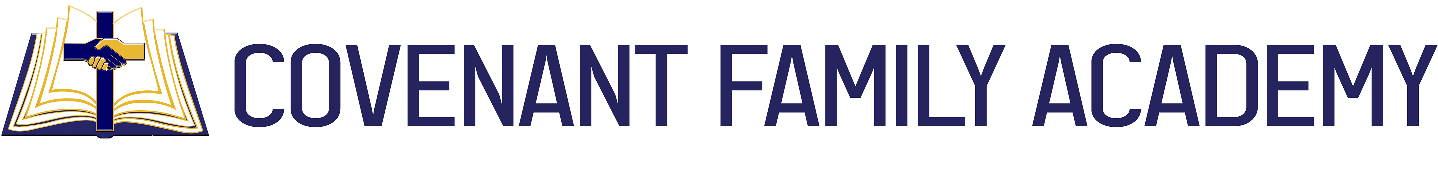 725 East 36th Street NorthTulsa, OK 74106-1952Phone: (918) 924-0544Enrollment and Admission2020-2021We are thrilled about your interest in Covenant Family Academy.The academy will begin August 17, 2020; Monday through Friday. The school’s day starts at 8:00am and ends at 3:00pm. To begin the admission process:Download application.Submit application and nonrefundable application fee of $25.00 with a check or money order by mail to above address. Next:An interview will be scheduled with parents and each enrolled student. We will view all documents and inform you of your denial or acceptance into Covenant Family Academy.Any further questions, you may call the principal, Cynthia Davis, at 918 924-0544.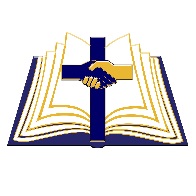 Covenant Family Academy 725 East 36th Street North Tulsa, OK 74106-1952Covenant Family Academy Application Form Date: _______________________ Child’s Last Name_________________________                 First Name______________________  Middle Name_____________________   Child’s age_____________  Birth Date______________________ Birth Gender: ___Male ___Female Race/Ethnicity __ Black __ American Indian __ Hispanic __ Asian __ Pacific Islander __ White __ Other  Mailing Address:  Street or Post Office Box ________________________________  City ____________________ State ________ Zip Code ______________  Physical Address:  Street _________________________________ City _________________ State _________ Zip Code ___________________ Address In which school district ______________________________________________________________  Home Phone_______________________________________  Birth City___________________________ Birth State___________  Last School Attended Name ________________________________________  Last School Attended City__________________________________________  Last School Attended Withdrawal Date _______________________________ Last School Contact Number _______________________________________ Previous Special Education Placement (Circle one) Yes No  About Your Child Has your child ever been in childcare or school before? _________If so, what type (Center, family daycare, grandma, etc.)? ______________________________________________________________________ Was it a positive experience? ________________________________________________________________ Why are you considering Covenant Family Academy School?  ________________________________________________________________________________________________________________________________________________________________________________________________________________________________________________________________________________________________________________________________ How does your child feel about being left by his/her mommy/daddy? ________________________________________________________________________________ ________________________________________________________________________________________________________________________________________________________________ Are there any recent traumatic situations the child has been exposed to such as a death in the family, divorce, new sibling etc.? ________________________________________________________________________________________________________________________________________________________________ ________________________________________________________________________________ What is your normal method of discipline? ____________________________________________________________________________________________________________________________________________________ What is your child's temperament? Are they easy going, hard to please, demanding, aggressive, strong will, etc. ________________________________________________________________________________________________________________________________________________________________ ________________________________________________________________________________ Are there any food restrictions? ______________________________________________________ _______________________________________________________________________________ Can your child be relied upon to indicate bathroom wishes? ________________________________________________________________ What words does your child uses for:  Bowel movements ________________________________________________ Urination_______________________________________________________ Are there any siblings? Please name them and specify ages and gender. Name _________________________________ age _______ gender ______ Name _________________________________ age _______ gender ______ Name __________________________________age _______ gender ______ Has your child had experience playing with other children? ________________________________________________________________________________ ________________________________________________________________________________________________________________________________________________________________________________________________________________________________________________ What language(s) are spoken at home? ________________________________________________________________ What is your child's favorite activities, toys, books, or games? ________________________________________________________________________________________________________________________________________________________________ If there are certain, specific restrictions on who cannot pick up your child (due to court injunction, custody agreements, etc.), please list in the blanks below. Please provide copies of legal documents.  Person 1 ____________________________________ May Not pick up my child Person 2 ____________________________________ May Not pick up my child  People with Whom Student May Leave:  Name: ______________________________Relationship_________________      Phone Number: _____________________________________________     Email _____________________________________________________Name: _______________________Relationship________________________ Phone Number: _____________________________________________ Email_____________________________________________________Parent/Guardian Contact Information Parent/Guardian #1 (please list parent to be contacted first)  First Name__________________________ Last Name___________________________________  Parent OR Legal Guardian (please provide legal documentation)  Address If Different from Student  Street ____________________ City ____________State _________ Zip Code _______________  Email Address ___________________________________________________________Contact Phone If Different from Student__________________________  Place of Employment ____________________________Work Phone ______________________  Parent/Guardian #2  First Name _________________________Last Name__________________________________ Parent OR Legal Guardian (please provide legal documentation)  Address If Different from Student  Street ______________________ City _____________State __________Zip Code _________Email Address ___________________________________________________________Contact Phone If Different from Student ____________________________________________ Place of Employment ____________________ Work Phone ____________________________ Additional Contact (indicates that this person may be contacted in emergencies and may also pick up student)  First Name____________________________ Last Name_________________________ Relationship____________________________________ Address:  Street _______________________________________  City ____________________ State ______________ Zip Code ____________________ Email Address ___________________________________________________________Contact Phone _______________________________  Place of Employment ________________________ Work Phone___________________  Will you need extended care before and/or after school? _____ Extended Service Info: Days:  	Dropoff Times: 	 	 	Pick up Times: Monday: ____________________________________________________ Tuesday: ___________________________________________________  Wednesday: _________________________________________________ Thursday: __________________________________________________  Friday: ____________________________________________________  Medical Information:  Food Allergies or any type of allergies ___Yes ___ No (if yes describe) ________________________________________________________________  ________________________________________________________________ Seizures ___ Yes ____No (if yes describe) ____________________________________________________________________________________________________________________________________________________ Asthma ___Yes ___No  If yes ___ Inhaler ___ No inhaler  Diabetes ___ Yes ____ No  Behavioral ____ ADD ____ADHD _____ Other Diagnosis ________________________  List Medications (attach a document if needed)  __________________________________________________________________________ ____________________________________________________________________________________________________________________________________________________ Please describe any specific medical conditions of which the Academy needs to be aware that was not listed above.  ____________________________________________________________________________________________________________________________________________________ Physician Name: _____________________________ Physician Phone: ____________________________Dentist Name: _______________________________ Dentist Phone: ______________________________ Health Requirements:  Student’s immunizations Copy of shot records I _______________________________ (parent) understand the school’s concern for my child’s health but currently and until further notice we choose not to vaccinate our children.  Date: ____________________________ Does your child have any medical conditions which we should be made aware of? ________________________________________________________________________________________________________________________________________________________________________________________________________________________________________________ Has your child ever experienced the following common childhood illnesses?  (please circle) Does your child have any problems with these?              Has your child had any of these diseases? 	Constipation 	Asthma              Convulsions 	Bronchitis 	Diarrhea 	Chicken Pox              Fainting Spells 	Diabetes              Frequent Colds 	Heart Disease              Frequent Ear Infections 	Hepatitis              Frequent Sore Throats 	Impetigo 	 Lice 	Measles 	Ringworm 	Mumps 	             Skin Rash                                                            German Measles 	 Soiling 	 Polio              Stomach Upsets 	Scarlet Fever              Urinary Problem 	Tuberculosis 	 Worms 	Whooping Cough Does your child have any speech, hearing or visual problems? ________________________________________________________________________________________________________________________________________________________________ Would there be any restrictions to play or physical activities? ________________________________________________________________________________________________________________________________________________________________ ________________________________________________________________________________ AUTHORIZATION FOR EMERGENCY MEDICAL ATTENTION Student Name: ___________________________________________________ If I cannot be reached to make arrangements for emergency medical attention, I authorize Dr. _____________________________ or any Physician, surgeon or dentist to administer any emergency treatment, procedure or medicine necessary.  Phone Number: __________________________________________________ I authorize the facility director, school officials, or church officials in charge to secure the use of an ambulance, if necessary, for transporting my child to the hospital or nearest medical facility. I further agree to pay the hospital Doctors, and ambulance service for all services rendered to the student named above. I request that this authorization remain in force for as long as my child is attending or is a student in Covenant Family Academy, and is attending and or traveling to and from school event/s. If the above arrangement is unsatisfactory, please list the procedures you request CFA to do in case your child is injured or becomes seriously ill while attending.  Name of Physician: ____________________________________________ Address: _____________________________________________________  Phone Number:  ______________________________________________ Accident Insurance_____________________________________________ Phone Number: _______________________________________________  I hereby state that I have read and understand this authorization.  Parent or Legal Guardian Signature: ___________________________________ Date: ____________________________ Parental Consent Please check all that apply: Physical Activities: I hereby _______ / do not give/ _____ give my consent for my child to participate in physical activities. Photo: I hereby ______do not give/_________give my consent for the usage and storage information of my child’s name, photo image, video, auto recording or other documentation for CFA website, printed publications, or electronic publication.  Field Trips: I hereby ______ do not give/ ________ give my consent for my child to participate in field trips. I _______________________________________ (print your name) have read and understand the admission form of Covenant Family Academy. I have completed all documentation of information to the best of my ability. I have not willfully withheld or modified any information to increase my child’s opportunity to receive admission into Covenant Family Academy.  _______________________________________         __________________________  Signature of parent or legal guardian 	 	 	                   Date  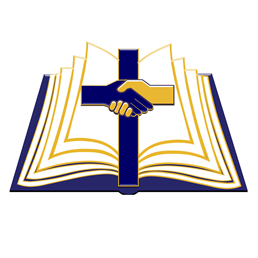 Covenant Family Academy 725 East 36th Street North Tulsa, Oklahoma 74106-1952Phone: (918) 924-0544Authority to Transfer Education RecordsTo: ________________________________________ School District Agency Street Address                                             City                 State                      Zip Code In accordance with the Family Education Rights and Privacy Act (FERPA), 34 OFR 99131 transfer of education records is requested for: _____________________     ______       _________ Name of Student                                                  Grade                     Birthdate  __________________________________ Parent and/or Authorized Guardian Signature for request of records Do we need to request for Special Education Records ___Yes ___No? The above student intends to enroll or is enrolled in our school.  Therefore, please send records to: Covenant Family Academy 725 East 36th Street North. Tulsa, Oklahoma 74106-1952Nondiscrimination Policy Covenant Family Academy does not discriminate based on race, color, national origin, sex, disability or age in its programs and activities. Covenant Family Academy reserve the right to, and does, maintain student educational and behavioral requirements and standards, which are based upon religious considerations consistent with its role and mission. 